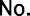 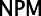 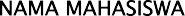 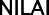 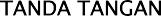 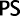 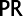 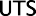 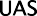 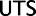 Catatan :	MEDAN....................................................................P ersentase PenilaianPS	: Partisipasi	10%PR	: Tugas dan Aktivitas di Dalam Kelas	50%UTS   : Ujian Tengah Semester	15%UAS   : Ujian Akhir Semester	25%K isaran Penentuan Nilai	Diketahui OlehWakil Dekan Bidang Akademik* Beri tanda X bagi peserta yang tidak hadir		 Ir. AZWANA, MP NIDN.0011096401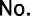 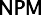 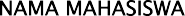 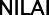 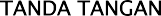 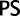 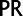 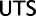 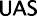 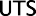 Catatan :	MEDAN....................................................................P ersentase PenilaianPS	: Partisipasi	10%PR	: Tugas dan Aktivitas di Dalam Kelas	50%UTS   : Ujian Tengah Semester	15%UAS   : Ujian Akhir Semester	25%K isaran Penentuan Nilai	Diketahui OlehWakil Dekan Bidang Akademik* Beri tanda X bagi peserta yang tidak hadir		 Ir. AZWANA, MP NIDN.0011096401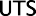 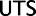 Catatan :	MEDAN....................................................................P ersentase PenilaianPS	: Partisipasi	10%PR	: Tugas dan Aktivitas di Dalam Kelas	50%UTS   : Ujian Tengah Semester	15%UAS   : Ujian Akhir Semester	25%K isaran Penentuan Nilai	Diketahui OlehWakil Dekan Bidang Akademik* Beri tanda X bagi peserta yang tidak hadir		 Ir. AZWANA, MP NIDN.0011096401Catatan :	MEDAN....................................................................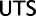 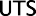 P ersentase PenilaianPS	: Partisipasi	10%PR	: Tugas dan Aktivitas di Dalam Kelas	50%UTS   : Ujian Tengah Semester	15%UAS   : Ujian Akhir Semester	25%K isaran Penentuan Nilai	Diketahui OlehWakil Dekan Bidang Akademik* Beri tanda X bagi peserta yang tidak hadir		 Ir. AZWANA, MP NIDN.0011096401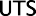 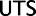 Catatan :	MEDAN....................................................................P ersentase PenilaianPS	: Partisipasi	10%PR	: Tugas dan Aktivitas di Dalam Kelas	50%UTS   : Ujian Tengah Semester	15%UAS   : Ujian Akhir Semester	25%K isaran Penentuan Nilai	Diketahui OlehWakil Dekan Bidang Akademik* Beri tanda X bagi peserta yang tidak hadir		 Ir. AZWANA, MP NIDN.0011096401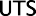 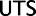 Catatan :	MEDAN....................................................................P ersentase PenilaianPS	: Partisipasi	10%PR	: Tugas dan Aktivitas di Dalam Kelas	50%UTS   : Ujian Tengah Semester	15%UAS   : Ujian Akhir Semester	25%K isaran Penentuan Nilai	Diketahui OlehWakil Dekan Bidang Akademik* Beri tanda X bagi peserta yang tidak hadir		 Ir. AZWANA, MP NIDN.0011096401Kode Mata Kuliah Tingkat/SemesterDosen Pengasuh: AGB22039: VII / 7: Dr. DEDI SAHPUTRA, M.AKode Mata Kuliah Tingkat/SemesterDosen Pengasuh: AGB22039: VII / 7: Dr. DEDI SAHPUTRA, M.ADosen Penguji:Dosen Penguji:Hari/Tanggal: JUM`AT / 19 NOVEMBER 2021Hari/Tanggal:Waktu: 10:00-11:40 WIBWaktu:Kelas/Ruang: A1 / R.II.1Kelas/Ruang:No.NPMNAMA MAHASISWANILAINILAINILAINILAITANDA TANGANTANDA TANGANNo.NPMNAMA MAHASISWAPSPRUTSUASUTSUAS1.168220097IRVAN SARUMPAET2.188220033FACHRI PRADANA3.188220047JULI WINANDO LUMBANTORUAN4.188220048ADELLIA ANGGRAINI POHAN5.198220001RIKI MAHENDRA NASUTION6.198220003BAMBANG TRIADI7.198220004IBNU FAHMI8.198220008FARHAN MUHAMMAD9.198220009ARIEF RAHMAN10.198220010TRI WULANDARI11.198220013ARIS MUNANDAR HARAHAP12.198220016MHD.IKSAN13.198220017JOEL TRY FANLY PANGARIBUAN14.198220018MARTHIN HOTMAN TUA SIHOTANG15.198220019GREGORIUS HARTATINUS LASE16.198220020RINALDI SIMANJUNTAK17.198220022PUTRI FADILA18.198220023ARIFIN SISWOYO19.198220024PUTRA ABADI20.198220025AQILLAH TAMAMKode Mata Kuliah Tingkat/SemesterDosen Pengasuh: AGB22039: VII / 7: Dr. DEDI SAHPUTRA, M.AKode Mata Kuliah Tingkat/SemesterDosen Pengasuh: AGB22039: VII / 7: Dr. DEDI SAHPUTRA, M.ADosen Penguji:Dosen Penguji:Hari/Tanggal: JUM`AT / 19 NOVEMBER 2021Hari/Tanggal:Waktu: 10:00-11:40 WIBWaktu:Kelas/Ruang: A1 / R.II.1Kelas/Ruang:No.NPMNAMA MAHASISWANILAINILAINILAINILAITANDA TANGANTANDA TANGANNo.NPMNAMA MAHASISWAPSPRUTSUASUTSUAS21.198220027DYAH AMILA22.198220031RONA WELDAYANTI SIREGAR23.198220032IQBAL HANAFI24.198220033ELISABET SIREGAR25.198220035NISA HIDAYATI26.198220036ARIEF DANIL SAMOSIR27.198220037TRY RIZKY28.198220038BIMA KURNIA R.Y. SIMATUPANG29.198220039JUHAL TAHAN MARUNE RITONGA30.198220041TESSALONIKA BUTAR-BUTAR31.198220042MASRIPAH32.198220044AHOEN PAKPAHAN33.198220045ARDIAN SALEH34.198220047NURUL LISMA TIARA35.198220050SUSILAWATI THERESIA GULTOMKode Mata Kuliah Tingkat/SemesterDosen Pengasuh: AGB22039: VII / 7: Dr. DEDI SAHPUTRA, M.AKode Mata Kuliah Tingkat/SemesterDosen Pengasuh: AGB22039: VII / 7: Dr. DEDI SAHPUTRA, M.ADosen Penguji:Dosen Penguji:Hari/Tanggal: JUM`AT / 19 NOVEMBER 2021Hari/Tanggal:Waktu: 10:00-11:40 WIBWaktu:Kelas/Ruang: A2 / R.II.1Kelas/Ruang:No.NPMNAMA MAHASISWANILAINILAINILAINILAITANDA TANGANTANDA TANGANNo.NPMNAMA MAHASISWAPSPRUTSUASUTSUAS1.168220016M. SATRIA PUTRA ARAFAT2.198220052YOSUA SIMANJUNTAK3.198220053BONARDO P PASARIBU4.198220054MUHAMMAD ARDIANSYAH5.198220055RAHMAD EFENDI NASUTION6.198220057MIAN LESTARI BR LINGGA7.198220058MUHAMMAD ILHAM S8.198220059AGUNG PRASTIO9.198220061NOVA ALVIAN LAIA10.198220064MUHAMMAD ATRI ANDIKA11.198220065RIKI ANDIKA SINAMO12.198220067MICHAEL SIHALOHO13.198220068RITA BUTAR BUTAR14.198220069YELLA ARISTA BR SITEPU15.198220072MHD. ALDIO FATUR RAHMAN16.198220076DEVINI HAREFA17.198220077RIVALDO HAMONANGAN SARAGIH18.198220082CICIANTI NABABAN19.198220087RIDWAN SAFII SIREGAR20.198220088CLARA THERESIA SIANTURIKode Mata Kuliah Tingkat/SemesterDosen Pengasuh: AGB22039: VII / 7: Dr. DEDI SAHPUTRA, M.AKode Mata Kuliah Tingkat/SemesterDosen Pengasuh: AGB22039: VII / 7: Dr. DEDI SAHPUTRA, M.ADosen Penguji:Dosen Penguji:Hari/Tanggal: JUM`AT / 19 NOVEMBER 2021Hari/Tanggal:Waktu: 10:00-11:40 WIBWaktu:Kelas/Ruang: A2 / R.II.1Kelas/Ruang:No.NPMNAMA MAHASISWANILAINILAINILAINILAITANDA TANGANTANDA TANGANNo.NPMNAMA MAHASISWAPSPRUTSUASUTSUAS21.198220090ASIM AMONTA TARIGAN22.198220094MARTINA MARTAULINA SIMANJUNTAK23.198220097DANI SIMANJUNTAKKode Mata Kuliah Tingkat/SemesterDosen Pengasuh: AGB22039: VII / 7: Dr. DEDI SAHPUTRA, M.AKode Mata Kuliah Tingkat/SemesterDosen Pengasuh: AGB22039: VII / 7: Dr. DEDI SAHPUTRA, M.ADosen Penguji:Dosen Penguji:Hari/Tanggal: JUM`AT / 19 NOVEMBER 2021Hari/Tanggal:Waktu: 10:00-11:40 WIBWaktu:Kelas/Ruang: A3 / R.II.1Kelas/Ruang:No.NPMNAMA MAHASISWANILAINILAINILAINILAITANDA TANGANTANDA TANGANNo.NPMNAMA MAHASISWAPSPRUTSUASUTSUAS1.188220101ALVINA YULIANDA2.188220102RAHMAD FAUZI3.188220105PUTRI BRIZITA SIMORANGKIR4.188220112FANDIWA ANSAR5.188220118DONI KURNIAWAN6.188220120BELLA SAFITRI7.188220122WICKY WINANSIH PURBA8.188220126YUHDA AFDI HANIFA SIREGAR9.188220129ALKA HASRUL DINATA10.188220131NABILA SALMA IVANA PUTRI11.188220137CANDRA VITRIA12.188220139HOIRUL AKBAR SIMARMATA13.188220140PUTRI FAHIRA RUWAIDAH14.188220141MUGNI AKBAR MAULANA15.188220146RICO PRAMUDIAKode Mata Kuliah Tingkat/SemesterDosen Pengasuh: AGB22039: VII / 7: Dr. DEDI SAHPUTRA, M.AKode Mata Kuliah Tingkat/SemesterDosen Pengasuh: AGB22039: VII / 7: Dr. DEDI SAHPUTRA, M.ADosen Penguji:Dosen Penguji:Hari/Tanggal: JUM`AT / 19 NOVEMBER 2021Hari/Tanggal:Waktu: 10:00-11:40 WIBWaktu:Kelas/Ruang: A4 / R.II.1Kelas/Ruang:No.NPMNAMA MAHASISWANILAINILAINILAINILAITANDA TANGANTANDA TANGANNo.NPMNAMA MAHASISWAPSPRUTSUASUTSUAS1.188220121SRI WINARTI HASIBUAN2.188220157DITO ARIEF PURIANTO3.188220160ANNISAH MONICA MALTINI SIREGAR4.188220161YUSRIL MAHENDRA5.188220168DIANA AGUSTINA RITONGA6.188220171SUDIRMAN SITUMORANG7.188220173ZULFIRMAN SIAHAAN8.188220175ELISABET LOI9.188220178AYU LESTARI10.188220184SYAVA ELENA NURAINI BR. SILABAN11.188220185ARI SANJAYA12.188220188NOVITA SARI13.188220190LILIS JUMIATI14.188220191WAN ADI WIJAYA15.188220194AGUNG PRANOTO16.188220195DENDI PRADANA17.188220199MHD. JIHANSYAH HENDRY18.188220201PUTRI NURSANTI